РОССИЙСКАЯ ФЕДЕРАЦИЯ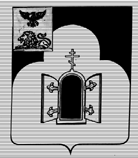 БЕЛГОРОДСКАЯ  ОБЛАСТЬМУНИЦИПАЛЬНЫЙ РАЙОН «ЧЕРНЯНСКИЙ РАЙОН»МУНИЦИПАЛЬНЫЙ СОВЕТ ЧЕРНЯНСКОГО РАЙОНА                                      Десятая                                          сессия третьего созываР Е Ш Е Н И Е22 июля 2019 г.	                                                                                            № 115 Об отчёте о деятельности ОМВД России по Чернянскому району за первое полугодие 2019 г.В соответствии со  статьёй 8 Федерального закона от 07.02.2011 г. № 3-ФЗ «О полиции», рассмотрев и обсудив представленную информацию и поставленные вопросы, с учётом решения постоянной комиссии Муниципального совета Чернянского района по законности, нормативной и правовой деятельности, вопросам местного самоуправления от 18.07.2019 г. № 1 Муниципальный совет Чернянского районарешил:1. Отчёт  о деятельности отдела Министерства внутренних дел России по Чернянскому району за первое полугодие 2019 года по предупреждению, выявлению, раскрытию и расследованию преступлений, об основных результатах охраны общественного порядка и обеспечения общественной безопасности граждан на территории Чернянского района принять к сведению. 2. Работу ОМВД России по Чернянскому району по итогам первого полугодия 2019 года, в  том числе по решению вопросов, поставленных Муниципальным советом Чернянского района, в целом одобрить и поддержать.3. В целях недопущения роста и неуклонного сокращения правонарушений, их профилактики и пресечения рекомендовать:3.3. ОМВД России по Чернянскому району (Копылов В.В.) усилить работу участковых уполномоченных полиции в плане проведения патрульных мероприятий и оказания содействия главам администраций подведомственных территорий (и иным должностным лицам)  в предупреждении и пресечении административных правонарушений, в том числе связанных с незаконным сбытом алкогольной и спиртосодержащей продукции; 3.4. органам местного самоуправления городского и сельских поселений Чернянского района принять действенные меры по активизации работы Советов общественности на подведомственных территориях, усилению их превентивной направленности, в том числе:рассматривать на заседаниях лиц, проявляющих грубое поведение, ведущее к совершению правонарушений, содействовать трудовой занятости и общему жизнеустройству лиц, освободившихся из мест лишения свободы,проводить совместно с компетентными органами и должностными лицами мероприятия по выявлению и своевременному пресечению правонарушений в общественных местах, в том числе с участием несовершеннолетних.4. Ввести в действие настоящее решение со дня его принятия.5. Разместить настоящее решение на официальном сайте органов местного самоуправления Чернянского района в сети Интернет в разделе «Муниципальный совет» (адрес сайта: http://www.admchern.ru).6. Контроль за выполнением настоящего решения возложить на постоянную комиссию Муниципального совета Чернянского района по законности, нормативной и правовой деятельности, вопросам местного самоуправления.Председатель Муниципального советаЧернянского района                                                                                М.В.Чуб